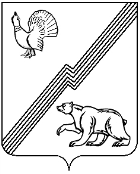 ДУМА ГОРОДА ЮГОРСКАХанты-Мансийского автономного округа – Югры                                               РЕШЕНИЕот 24 декабря  2019 года                                                                                                               № 115О развитии предпринимательствав городе Югорске 	Рассмотрев информацию департамента экономического развития и проектного управления администрации города Югорска о развитии предпринимательства в городе ЮгорскеДУМА ГОРОДА ЮГОРСКА РЕШИЛА:1. Принять к сведению информацию о развитии предпринимательства в городе Югорске (приложение).2. Настоящее решение вступает в силу после его подписания.Председатель Думы  города Югорска							В.А. Климин«24» декабря 2019 года   (дата подписания)         Приложениек решению Думы города Югорска                                                                                      от 24 декабря 2019 года № 115Развитие предпринимательства в городе Югорске В соответствии с Федеральным законом от 06.10.2003 № 131-ФЗ «Об общих принципах организации местного самоуправления в Российской Федерации» одним из вопросов местного значения органов местного самоуправления является содействие развитию малого и среднего предпринимательства. Указом Президента Российской Федерации от 07.05.2018 № 204 «О национальных целях и стратегических задачах развития Российской Федерации на период до 2024 года» (далее - Указ) содействие развитию предпринимательства определено одним из 12 целевых направлений стратегического развития государства. Во исполнение Указа утвержден национальный проект «Малый и средний бизнес и поддержка индивидуальной предпринимательской инициативы». Цель национального проекта: «Увеличение численности занятых в сфере малого и среднего предпринимательства, включая индивидуальных предпринимателей, до 25 млн. человек» (рост на 30% к 2018 году).Целевой ориентир для города Югорска - к 2024 году количество занятых в сфере малого и среднего предпринимательства должно составить порядка 4000 человек.Национальный проект на территории Ханты-Мансийского автономного округа – Югры реализуется посредством 5 региональных проектов:«Акселерация субъектов малого и среднего предпринимательства».«Популяризация предпринимательства».«Расширение доступа субъектов МСП к финансовой поддержке, в том числе к льготному финансированию» (финансовая поддержка МСП).«Улучшение условий ведения предпринимательской деятельности».«Создание системы поддержки фермеров и развитие сельской кооперации».Город Югорск, как и другие муниципальные образования автономного округа, на сегодняшний день участвует в проектах: «Популяризация предпринимательства», «Финансовая поддержка МСП» и «Создание системы поддержки фермеров и развитие сельской кооперации».Создание условий для развития предпринимательства в муниципальном образовании осуществляется посредством оказания мер поддержки, основные и из них - имущественная, финансовая и консультационная. Меры поддержки предусмотрены муниципальными программами города Югорска в сферах экономического развития, образования, жилищно-коммунального хозяйства, дорожной деятельности, управления муниципальным имуществом. Механизмы поддержки - предоставление в пользование земельных участков, имущества, оказание финансовой поддержки в форме субсидий, грантов, персонифицированное финансирование, размещение муниципального заказа.Реализация каждой из вышеперечисленных муниципальных программ города Югорска в той или иной мере затрагивает деятельность субъектов предпринимательства и влияет на их развитие, по результатам за 9 месяцев текущего года:- частные детские сады получили финансовую поддержку на сумму 11,5 млн. рублей;- 29 предпринимателей, оказывающих услуги в социальной сфере, получили поддержку в виде субсидии на возмещение затрат на сумму 3,2 млн. рублей;- 5 предпринимателей, осуществляющих деятельность в сфере дополнительного образования получили поддержку в сумме 3,9 млн. рублей (через сертификаты дополнительного образования детей);- крестьянским (фермерским) хозяйствам предоставлены субсидии за реализованную продукцию и на укрепление материально-технической базы на сумму - 137,5 млн. рублей;- 20,5% муниципального заказа размещено у субъектов МСП.Ведущая роль по достижению целей национального проекта с определением конкретных целевых показателей и мероприятий по реализации региональных проектов отведена муниципальной программе «Социально-экономическое развитие и муниципальное управление» (подпрограмма «Развитие малого и среднего предпринимательства).В текущем году объем финансирования по подпрограмме «Развитие малого и среднего предпринимательства» составляет 5 341,5 тыс. рублей, в том числе: бюджет Ханты-Мансийского автономного округа - Югры – 4 593,7 тыс. рублей, бюджет города Югорска – 747,8 тыс. рублей. По состоянию на 01.12.2019 подпрограмма освоена на 100%. Выплачены субсидии на возмещение части затрат 51 субъекту предпринимательства. Органами государственной статистики не предусмотрено статистическое наблюдение в разрезе муниципальных образований за деятельностью субъектов малого и среднего предпринимательства, что значительно затрудняет проведение оценки состояния экономического развития данной сферы. Оценка деятельности осуществляется администрацией города Югорска на основе сведений о численности субъектов малого предпринимательства по данным Единого реестра субъектов малого и среднего предпринимательства (далее - Единый реестр), который формируется Федеральной налоговой службой, информации о налоговых поступлениях, данных о производстве товаров промышленной и сельскохозяйственной продукции в натуральном выражении.Ключевыми показателями текущего состояния сферы малого и среднего предпринимательства является степень достижения показателей результативности, установленных Соглашением на предоставление финансовой поддержки на реализацию муниципальной программы между Департаментом экономического развития Ханты-Мансийского автономного округа - Югры и администрацией города Югорска. Результаты представлены в таблице:По состоянию на 01.12.2019 количество субъектов МСП на территории города Югорска, включенных в Единый реестр, составляет 1269  единиц, из них: 358 юридические лица и  911 индивидуальные предприниматели. Количество занятых в сфере малого и среднего предпринимательства - 3 300 человек (работники малых и средних предприятий, индивидуальные предприниматели, наемные работники у индивидуальных предпринимателей).  Доля среднесписочной численности работников сферы малого и среднего предпринимательства в общей численности работников города составила 20,9%.Несмотря на имеющиеся факты прекращения деятельности субъектами МСП, в целом отмечается прирост количества предпринимателей по состоянию на 01.12.2019 на 32 единицы, при этом, количество юридических лиц уменьшилось на 9 единиц, количество индивидуальных предпринимателей увеличилось на 41.Структура предпринимательства в разрезе видов экономической деятельности на протяжении последних 10-ти лет меняется. Доля предпринимателей, имеющих основной вид деятельности  «торговля и общественное питание» уменьшается, и в текущем году составляет примерно 36,1%, тогда как 10 лет назад этот вид деятельности занимал почти 70% (2009 год - 66%). Уверенный рост показывает развитие деятельности, связанной с оказанием услуг населению, особенно услуг в социальной сфере. Производственная сфера малопривлекательна для предпринимателей, эта сфера высокозатратна, требует долгосрочных вложений и роста объемов производства. Темпы развития сдерживает недоступность кредитных ресурсов, отсутствие собственных средств, отсутствие надежного рынка сбыта. Порядка 30 субъектов предпринимательства осуществляют деятельность в обрабатывающем производстве – это лесопромышленное производство (деревообработка), пищевая промышленность, производство бетона и железобетонных изделий, металлообработка, монтаж оборудования. Отраслевая структура видов деятельности субъектов предпринимательской деятельности по состоянию на 01.11.2019 в сравнении с 2009 годом%Малыми предприятиями и крестьянскими (фермерскими) хозяйствами города произведено:Несмотря на то, что представленные данные о деятельности предпринимателей не позволяют сделать выводы об активном развитии предпринимательской деятельности, субъекты МСП осуществляют инвестиционную деятельность. В текущем году осуществляется строительство торгового объекта на пересечении улиц Калинина-Октябрьская, реализуется проект по модернизации лесопромышленного  предприятия ООО «Тайга» (обновлен лесозаготовительный комплекс, закуплены валочные машины), продолжается строительство и модернизация крупного животноводческого комплекса (построена роботизированная ферма по содержанию 140 голов крупного рогатого скота).  ООО «Тайга» - одно из немногих предприятий автономного округа, которое осуществляет экспорт пиломатериалов в Венгрию и республику Узбекистан.Предпринимательская деятельность - один из источников налоговых и неналоговых доходов бюджета города Югорска. Порядка 8 % от общей суммы налоговых доходов бюджета города - это поступления по налогам на совокупный доход, т.е. налогам от предпринимательской деятельности (без учета имущественных налогов и налогов на доходы физических лиц). Динамика поступлений представлена в таблице:Немаловажную роль в деятельности предпринимателей играют взаимоотношения с органами местного самоуправления. Администрация города Югорска открыта для диалога, чему свидетельство совместная работа по решению проблемных вопросов и выработке компромиссных решений при возникновении «острых» ситуаций, когда внешние факторы (изменение налогового законодательства, кризисные явления в экономике государства) негативно влияют на деятельность предпринимателей.Начиная с 2020 года администрацией города Югорска, в дополнение к уже зарекомендовавшим себя формам поддержки предпринимательства, планирует активно включиться в реализацию регионального проекта «Популяризация предпринимательства», цель которого - формирование положительного образа предпринимательства среди населения, а также вовлечение различных категорий граждан, включая самозанятых, в сектор малого и среднего предпринимательства, в том числе создание новых субъектов малого и среднего предпринимательства.Планируется использовать такие формы взаимодействия с предпринимательским сообществом, как открытые дискуссионные площадки, круглые столы, образовательные мероприятия (по темам, обозначенным предпринимателями), внедрение системы наставничества в рамках проведения уроков «Финансовая грамотность» для старшеклассников и студентов Югорского политехнического колледжа на тему «Как стать успешным предпринимателем».В соответствии с прогнозом социально-экономического развития города Югорска на период до 2024 года, сформированном на основе сложившихся тенденций развития экономики города Югорска за предыдущие годы, сценарных условий Минэкономразвития Российской Федерации и прогноза социально-экономического развития Ханты-мансийского автономного округа - Югры на среднесрочный период, динамика основных показателей развития сферы предпринимательства характеризуется умеренными темпами развития.Департамент экономического развития и проектного управления администрации города ЮгорскаНаименование показателяБазовое значение на 01.01.2019План по состоянию на 31.12.2019(в соответствии с Соглашением)Фактпо состоянию на 01.12.2019Численность субъектов МСП 123712551269Количество занятых в сфере малого и среднего предпринимательства, включая ИП327033003300Вид деятельности2009 год2018 год2019 годТорговля иобщественное питание66,433,636,1Обрабатывающиепроизводства7,42,63,5Строительство8,510,911,3Услуги населению9,018,718,4Операции с недвижимостьюи консалтинг7,010,8Деятельность СМПв социальной сфере6,08,2Прочие822,111,7Наименование продукции2018 год9 месяцев 2019 годахлеб и хлебобулочные изделия, т.2 014,01346,5колбасные изделия, т.34,527,8молоко, прошедшее промышленную переработку, т.1 947,91740,3Пиломатериал, тыс. м328,925,0заготовка и вывозка древесины, тыс. м392,380,3Наименование продукции2018 годв % к предыдущему году9 месяцев 2019 годаВ % к плану на 2019 годНалог на совокупный доход (ЕНВД, патент, УСН, ЕСХН), млн. рублей96,096,878,283,6Неналоговые доходы (за аренду (выкуп) земли, имущества), млн. рублей46,2146,234,7164,4